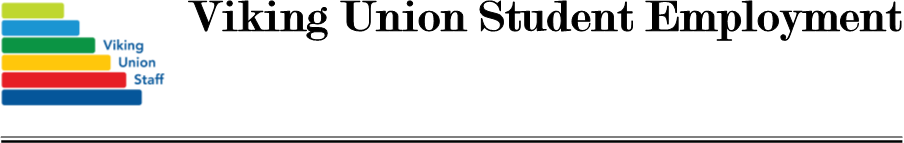 Viking Union Mission:The Viking Union connects a dynamic and diverse campus community, providing welcoming, supportive spaces and activities that advance engagement in leadership, service, adventure, and celebration.The Viking Union values: Social, ecological, and economic justice, learning & development, and celebration. https://vu.wwu.edu/core-beliefsPosition Overview:Lakewood is the Associated Students multi-use facility located on the south shore of Lake Whatcom.  There is a boathouse with canoes, kayaks, row boats and sailboats that can be used for a small fee by members of the Western Community. This position would teach Sailing.Position Responsibilities:Under supervision of the Lakewood Manager, conduct classes, at Lakewood, that cover both theoretical and practical aspects of Windsurfing per the class outline and or private lessons.Using "dry land" discussions and "on the water" practice sessions, the instructor shall provide the students with training necessary to be a safe and self-reliant sailor. Responsible for the daily record keeping of attendance and skill cards. Implement the outline for lectures, demos and on the water skills, adapt to conditions and student variability. VU Employment Responsibilities:Center equity, inclusivity, and anti-racism.Enter work hours in online timesheet after each shift and submit timesheets by the payroll deadline.Follow applicable VU Policies vu.wwu.edu/policies and policies in the student employment 
handbook http://www.finaid.wwu.edu/studentjobs/employers/resources/supervisors_handbook/index.phpRequired Qualifications:Maintain a minimum credit load throughout term of position of 6 credits for undergraduates and 4 credits for graduates. (Credit waivers may be granted by Student Employment.)Maintain a minimum of a 2.00 cumulative grade point average.Demonstrated commitment to equity, inclusivity, and anti-racism (e.g. self-educating, personal experience, attending courses/workshops, volunteering/working with organizations that support underrepresented people, etc.)Ability to lift 65 pounds.Have or obtain First Aid and CPR certification. Have or obtain “Washington Safe Boaters” card. Preferred Qualifications:Sound knowledge of aero- and hydro- dynamics, as applicable to small boat sailing.Several seasons of experience with sailing small boats.Communicate and demonstrate the proper techniques involved with small boat sailing.Knowledge of the rigging of all of Lakewood sailboats.Have a US Sailing Level 1 Dinghy Instructors certificate.Position Reportage:This position reports to the Lakewood Program Manager.Average Hours per Week:This position works during class times and variable hours for private lessons as needed.Hourly Wage:Tutor 3 position at a rate of $18.39 per hour.The Viking Union at Western Washington University is an Equal Opportunity Employer.
This job description is subject to change and was last revised June 2021.Application available at: https://vu.wwu.edu/StudentJobs please follow the instructions listed.